НАКАЗ    17.03.2017								                №  56Про уповноважену особуз питань запобігання та виявлення корупціїв ХГ № 6 «МГ»Відповідно до Закону України «Про засади державної антикорупційної політики в Україні (Антикорупційна стратегія) на 2014-2017 роки» від 14.10.2014 № 1699 - VІІ, яким визначено першочергові заходи із запобігання та протидії корупції, що повинні створити базу для подальшого проведення реформи у цій сфері, набув чинності 26.10.2014, Закону України «Про Національне антикорупційне бюро України» від 14.10.2014 № 1698 - VІІ передбачає створення  спеціального державного правоохоронного органу, основним завданням якого є протидія кримінальним корупційним правопорушенням, вчиненим вищими посадовими особами, які становлять загрозу національній безпеці , Закону України «Про запобіганням корупції» від 14.10.2014 № 1700 - VІІНАКАЗУЮ: Призначити Білецьку Ольгу Євгенівну, вчителя зарубіжної літератури, уповноваженою особою з питань запобігання і виявлення корупції в гімназії. Затвердити Положення про уповноважену особу з питань запобігання та виявлення корупції. Затвердити план заходів щодо запобігання та протидії корупції у гімназії на 2017 рік.Уповноваженій особі з питань запобігання і виявлення корупції в гімназії Білецькій О.Є.:  Провести роз'яснювальну роботу з працівниками гімназії спрямовану на формування сталого усвідомлення неприпустимості вчинення корупційних діянь та інших видів правопорушень.                                                                                                         Березень 2017 Забезпечити ознайомлення працівників гімназії з основними положеннями системи запобігання і протидії корупції та вимогами щодо доброчесної поведінки.                                                                                                         Березень 2017 Забезпечити виконання заходів щодо запобігання та протидії корупції у гімназії.                                                                                                                  ПостійноКонтроль за виконанням наказу залишаю за собою.Директор Харківської гімназії № 6	«Маріїнська гімназія»						      О.М. ЗубПланроботи  з питань запобігання  та виявлення корупції на  2018 рік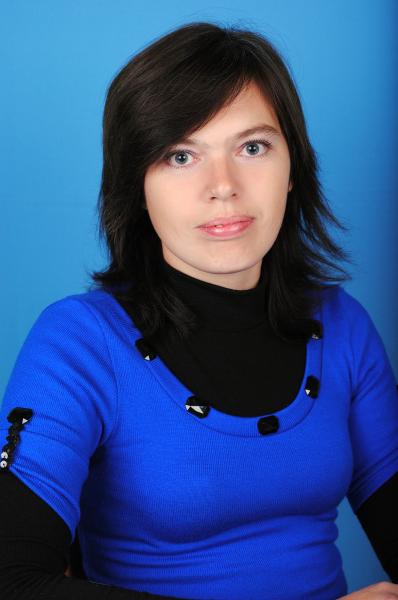 Білецька Ольга Євгенівнауповноважена особа  з питань запобігання і виявлення корупції в гімназії№Назва заходуТермін виконанняВідповідальні за виконанняПриміткаПродовжувати і надалі роз’яснювальну роботу серед працівників  з питань дотримання окремих положень Закону України «Про запобігання корупції», Закону України «Про очищення влади», Закону України  «Про запобігання та протидію легалізації (відмиванню) доходів, одержаних злочинним шляхом, або фінансуванню тероризму», «Про державну службу»постійноАдміністрація гімназії  Білецька О.Є.Участь в нарадах, семінарах  з метою вивчення основних положень антикорупційного законодавства та обговорення фактів корупційних діянь, наведених в оприлюдненому звіті спеціально уповноваженого органу з питань антикорупційної політики про результати проведення заходів щодо запобігання і протидії корупціїза потребоюБілецька О.Є.Направляти працівників згідно із визначеною потребою на підвищення кваліфікації за професійними програмами, програмами тематичних короткотермінових   семінарів  з питань запобігання та протидії  корупції в Центр перепідготовки та  підвищення кваліфікації працівників освітиза потребоюДиректор гімназіїЗабезпечити якісний добір і розстановку кадрів на засадах   їх  об’єктивної атестації, щорічної оцінки виконання   покладених на них обов’язків, а також вжиття заходів щодо запобігання, виявлення та усунення конфлікту інтересівпостійноДиректор гімназіїЗабезпечити негайне реагування на повідомлення про наявність конфлікту інтересів шляхом виконання відповідного службового завдання особисто чи в інший спосіб, передбачений законодавствомпостійноБілецька О.Є.Проводити перевірку  організаційно-розпорядчих документів з метою виявлення чинників, що сприяють чи можуть сприяти вчиненню корупційних правопорушеньпостійноБілецька О.Є.Підготувати та  розмістити  на  офіційному   веб сайті школи  матеріали щодо реалізації заходів з питань запобігання та протидії корупції  з метою додержання принципів прозорості та відкритості у своїй діяльностіза потребоюБілецька О.Є. Інформувати громадськість про вжиті заходи щодо запобігання і виявлення корупції та про осіб притягнутих до відповідальності за вчинення корупційних правопорушень на офіційному веб-сайті школипостійноБілецька О.Є. Розробити проект плану щодо запобігання і виявлення корупції у ХГ №6 «МГ» на 2019 рікгрудень 2018Білецька О.Є.